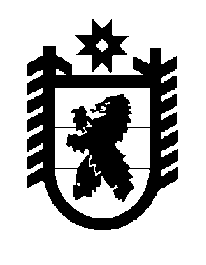 Российская Федерация Республика Карелия    ПРАВИТЕЛЬСТВО РЕСПУБЛИКИ КАРЕЛИЯРАСПОРЯЖЕНИЕот  24 октября 2016 года № 821р-Пг. Петрозаводск Во исполнение плана мероприятий по дальнейшему развитию системы предоставления государственных и муниципальных услуг по принципу «одного окна» в многофункциональных центрах предоставления государственных и муниципальных услуг на 2016 – 2018 годы, утвержденного распоряжением Правительства Российской Федерации от              21 апреля 2016 года № 747-р:1. Утвердить прилагаемый план мероприятий по дальнейшему развитию системы предоставления государственных и муниципальных услуг по принципу «одного окна» в государственном бюджетном учреждении Республики Карелия «Многофункциональный центр предоставления государственных и муниципальных услуг Республики Карелия»  на 2016 – 2018 годы (далее – План).2. Руководителям органов исполнительной власти Республики Карелия, директору  государственного бюджетного учреждения Республики Карелия «Многофункциональный центр предоставления государственных и муниципальных услуг Республики Карелия» обеспечить выполнение мероприятий Плана.3. Рекомендовать руководителям территориальных органов федеральных органов исполнительной власти в Республике Карелия, органов управления государственными внебюджетными фондами в Республике Карелия обеспечить выполнение мероприятий Плана.Исполняющий обязанностиГлавы Республики Карелия                                                              О.В. ТельновПлан мероприятийпо дальнейшему развитию системы предоставления государственных и муниципальных услуг по принципу «одного окна» в государственном бюджетном учреждении Республики Карелия «Многофункциональный центр предоставления государственных и муниципальных услуг Республики Карелия»  на 2016 – 2018 годы______________Утвержден  распоряжением Правительства Республики Карелия от 24 октября 2016 года № 821р-П№ п/пМероприятиеВид документа (результат)Срок исполненияОтветственный исполнитель123451.Проработка вопроса обеспечения возмож-ности оказания государственных услуг, предоставляемых органами исполнительной власти Республики Карелия, в любом обособленном подразделении государствен-ного  бюджетного учреждения Республики Карелия «Многофункциональный центр предоставления государственных и муниципальных услуг Республики Карелия» (далее – ГБУ РК «МФЦ») вне зависимости от места проживания гражданина, регистра-ции юридического лица или индивидуаль-ного предпринимателя (по выбору заяви-теля)1) подготовка предложений в адрес Министерства экономического разви-тия и промышленности Республики Карелия о создании защищенных каналов передачи данных для взаимо-действия с органами исполнительной власти Республики Карелия при предо-ставлении государственных услуг,                 о создании и организации работы курьерской службы ГБУ РК «МФЦ»;2) представление доклада в Министер-ство экономического развития Россий-ской Федерации до 30 июня 2017 годадо 20 января 2018 года,              до 20 января 2019 годаГБУ РК «МФЦ»Министерство экономического развития и промышленности Республики Карелия 11223452.2.Доработка автоматизированной  информа-ционной системы ГБУ РК «МФЦ» и обеспечение ее подключения к электрон-ным сервисам территориальных органов федеральных органов исполнительной власти в Республике Карелия, органов управления государственными внебюд-жетными фондами в Республике Карелия в целях организации взаимодействия в электронной формеДоработка автоматизированной  информа-ционной системы ГБУ РК «МФЦ» и обеспечение ее подключения к электрон-ным сервисам территориальных органов федеральных органов исполнительной власти в Республике Карелия, органов управления государственными внебюд-жетными фондами в Республике Карелия в целях организации взаимодействия в электронной формезаключение дополнительных соглашений о взаимодействии между ГБУ РК «МФЦ» и феде-ральными органами исполни-тельной власти в Республике Карелия, органами управления государственными внебюд-жетными фондами в Республике Карелия в электронной формев течение 2 месяцев после ввода в эксплуатацию электронных сервисов федеральных органов исполнительной властиГБУ РК «МФЦ», Администрация Главы Республики Карелия, Министерство внутрен-них дел по Республике Карелия (по согласо-ванию), Управление Федеральной службы государственной регист-рации, кадастра и карто-графии по Республике Карелия  (по согласо-ванию), Территориальное управление Федерального агентства по управлению государственным имуществом в Республике Карелия (по согласова-нию), Управление Федеральной налоговой службы по Республике Карелия (по согласова-нию), Управление Федеральной службы судебных приставов по Республике Карелия (по согласованию), Управление Федеральной службы по надзору в сфере защиты прав потребителей и благополучия человека по Республике Карелия (по согласованию), Государственное учреждение – Отделение Пенсионного фонда Российской Федерации по Республике Карелия (по согласованию), Государственное учреж-дение – региональное отделение Фонда социального страхования Российской Федерации по Республике Карелия (по согласованию) (далее – территориальные органы федеральных органов исполнительной власти в Республике Карелия, органы управления государственными внебюджетными фондами в Республике Карелия)3.3.Разработка и ввод в эксплуатацию электронных сервисов, необходимых для обеспечения электронного взаимодей-ствия с ГБУ РК «МФЦ» при оказании государственных услуг, предоставляемых органами исполнительной власти Республики Карелия Разработка и ввод в эксплуатацию электронных сервисов, необходимых для обеспечения электронного взаимодей-ствия с ГБУ РК «МФЦ» при оказании государственных услуг, предоставляемых органами исполнительной власти Республики Карелия региональный план разработки и ввода в эксплуатацию электрон-ных сервисов органов исполни-тельной власти Республики Карелия, утвержденный Правительством Республики Карелия  I квартал                 2017 годаМинистерство здраво-охранения Республики Карелия, Министерство культуры Республики Карелия, Министерство образования Республики Карелия, Министерствопо природопользованию и экологии Республики Карелия, Министерство сельского, рыбного и охотничьего хозяйства Республики Карелия, Министерство социальной защиты, труда и занятости Республики Карелия, Министерство экономического развития и промышленности Республики Карелия, Администрация Главы Республики Карелия, Министерство по делам молодежи, физической культуре и спорту Республики Карелия, Министерство строительства, жилищно-коммунального хозяйства и энергетики Республики Карелия, Государст-венный комитет Респуб-лики Карелия  по управ-лению государственным имуществом и органи-зации закупок, Государственный комитет Республики Карелия по ценам и тарифам,    Государственный комитет Республики Карелия  по дорожному хозяйству, транспорту и связи, Государственный контрольный комитет Республики Карелия, Управление записи актов гражданского состояния Республики Карелия, Управление ветеринарии Республики Карелия, Государственная жилищная инспекция Республики Карелия (далее – органы исполнительной власти Республики Карелия)4.4.Доработка автоматизированной инфор-мационной системы ГБУ РК «МФЦ» и обеспечение ее подключения к электрон-ным сервисам органов исполнительной власти Республики Карелия в целях организации взаимодействия в электронной формезаключение дополнительных соглашений о взаимодействии между ГБУ РК «МФЦ» и органами исполнительной власти Республики Карелияпо отдельному планууполномоченный МФЦ,органы исполнительной власти Республики Карелия5.5.Подготовка предложений о реализации возможности подачи документов, необхо-димых для оказания государственных услуг, предоставляемых территориаль-ными органами федеральных органов исполнительной власти в Республике Карелия и органами управления государ-ственными внебюджетными фондами в Республике Карелия, с использованием федеральной государственной информа-ционной системы «Единый портал государственных и муниципальных услуг (функций)», возможности получения результатов предоставления указанных услуг в обособленных подразделениях ГБУ РК «МФЦ»1) подготовка доклада в Министерство экономического развития и промышленности Республики Карелия;2) подготовка доклада в Министерство экономического развития Российской Федерации до 20 ноября 2016 годадо 1 декабря 2016 годаГБУ РК «МФЦ» Министерство экономического развития и промышленности Республики Карелия6.6.Реализация возможности получения в  обособленных подразделениях ГБУ РК «МФЦ» результатов услуг, предостав-ляемых территориальными органами федеральных органов исполнительной власти в Республике Карелия и органами управления государственными внебюд-жетными фондами в Республике Карелия, документы на предоставление которых были поданы с использованием федераль-ной государственной информационной системы «Единый портал государствен-ных и муниципальных услуг (функций)»1) подготовка доклада в Министерство экономического развития и промышленности Республики Карелия;2) подготовка доклада в Министерство экономического развития Российской Федерациипо отдельному плануГБУ РК «МФЦ»Министерство экономического развития и промышленности Республики Карелия7.7.Подключение автоматизированной инфор-мационной системы ГБУ РК «МФЦ» к автоматизированной информационной системе мониторинга деятельности многофункциональных центров предоставления государственных и муниципальных услугдоклад в Министерство экономического развития и промышленности Республики Карелиядо 1 декабря 2017 годаГБУ РК «МФЦ»8.8.Разработка технологических схем предоставления государственных услуг органами исполнительной власти Республики Карелия1) проект распоряжения Прави-тельства Республики Карелия об утверждении перечня наиболее востребованных в ГБУ РК «МФЦ» государственных услуг органов исполнительной власти Республики Карелия, в отноше-нии которых формируются и утверждаются технологические схемы;2) технологические схемы госу-дарственных услуг, утвержден-ные органом исполнительной власти Республики Карелиядо 1 декабря 2016 годаI квартал 2017 годаМинистерство экономического развития и промышленности Республики Карелия,ГБУ РК «МФЦ»органы исполнительной власти Республики Карелия9.9.Заключение дополнительных соглашений к соглашениям о взаимодействии между ГБУ РК «МФЦ» и территориальными органами федеральных органов исполни-тельной власти в Республике Карелия, органами управления государственными внебюджетными фондами в Республике Карелия в части установления приложе-ний, содержащих технологические схемы  предоставления государственных услугзаключение дополнительных соглашений о взаимодействии между ГБУ РК «МФЦ» и территориальными органами федеральных органов исполни-тельной власти в Республике Карелия, органами управления государственными внебюджет-ными фондами в Республике Карелияв течение 2 месяцев со дня утверждения технологических схем предоставления государственных услугГБУ РК «МФЦ»,территориальные органы федеральных органов исполнительной власти в Республике Карелия, органы управления государственными внебюджетными фондами в Республике Карелия (по согласованию)10.10.Проработка вопроса создания механизма оценки гражданами качества оказываемых  в ГБУ РК «МФЦ» государственных услуг, предоставляемых органами исполнитель-ной власти Республики Карелия, и муниципальных услуг, в том числе с учетом возможности его дальнейшей интеграции с информационно-аналитиче-ской системой мониторинга качества государственных услугпринятие решения о создании механизма оценки гражданами качества полученных в ГБУ РК «МФЦ» государственных услуг, предоставляемых органами исполнительной власти Республики Карелия, и муниципальных услугI квартал 2017 годаМинистерство экономического развития и промышленности Республики Карелия,   ГБУ РК «МФЦ»11.11.Внедрение механизма оценки гражданами эффективности работы и развития ГБУ РК «МФЦ» с учетом качества предоставле-ния государственных и муниципальных услугпроведение мониторинга оценки гражданами эффективности работы и развития ГБУ РК «МФЦ»II квартал 2018 годаМинистерство экономического развития и промышленности Республики Карелия12.12.Разработка положения о региональном конкурсе «Лучшее подразделение много-функционального центра предоставления государственных и муниципальных услуг в Республике Карелия»утвержденное положение о региональном конкурсе «Лучшее подразделение многофункцио-нального центра предоставления государственных и муниципаль-ных услуг в Республике Карелия»IV квартал 2016 годаМинистерство экономического развития и промышленности Республики Карелия13.13.Проведение регионального конкурса «Лучшее подразделение многофунк-ционального центра предоставления государственных и муниципальных                    услуг в Республике Карелия»подписанный протокол заседания региональной конкурсной комиссии2017 – 2018 годыМинистерство экономического развития и промышленности Республики Карелия,          ГБУ РК «МФЦ»14.14.Разработка и утверждение плана инфор-мационного освещения деятельности ГБУ РК «МФЦ»утвержденный план информа-ционного освещения деятель-ности ГБУ РК «МФЦ»IV квартал (ежегодно)ГБУ РК «МФЦ»15.15.Внедрение единого фирменного стиля в рамках проведения плановых ремонтных работ на объектах ГБУ РК «МФЦ»единый фирменный стиль всех обособленных подразделений ГБУ РК «МФЦ»на постоянной основе после издания приказа Министерства экономического развития Российской Федерации о едином фирменном стиле многофункциональных центровГБУ РК «МФЦ»16.16.Расширение и актуализация Перечня государственных услуг, Типового (реко-мендованного) перечня муниципальных услуг, предоставление которых органи-зуется в ГБУ РК «МФЦ»внесение изменений в распоряжение Правительства Республики Карелия от                        21 августа 2012 года № 521р-ПежегодноМинистерство экономического развития и промышленности Республики Карелия17.17.Проработка вопроса о создании специа-лизированных многофункциональных центров предоставления государственных и муниципальных услуг «МФЦ для бизнеса» (об открытии дополнительных бизнес-окон, бизнес-зон в отделах ГБУ РК «МФЦ»)подготовка доклада в Министерство экономического развития Российской Федерациидо конца 2016 годаМинистерство экономического развития и промышленности Республики Карелия, ГБУ РК «МФЦ»